Estudi de mercat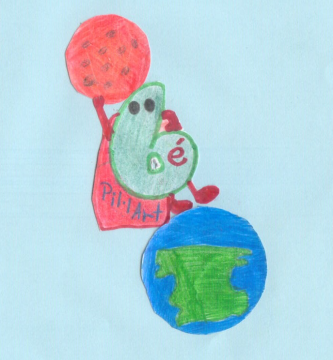 Productes ceràmica Mòbil Llapicer horari  Cendrer amb llaunes de refrecs Bossa amb individual Aguanta-portes Iman i punt de llibre Quin/s productes d’aquests compraries? (entre 1 i 3).Quin preu posaries a cada un d’aquests productes?Quin/s productes d’aquests NO compraries? (entre 1 i 3).Com milloraries els que no compraries?Recomanaries a la gent comprar a la nostra cooperativa? Per què?Demanar a :2 nins o nines de 10 a 13 anys.2 persones de 20 a 35 anys.2 persones de 36 a 55 anys.2 persones de més de 55 anys.